«РАДОСТЬ ПОБЕДНОГО МАЯ!»праздничные мероприятия ст. Кавказской, посвященные 70-ю Великой Победы7 мая 2015 г.Стадион «Богатырь»12.30 -  Молодежная акция.  Вело- пробег  «Весть Победы»13.00 – «Спортивная Ода Победе!» - показательные выступления спортсменов.       8 мая 2015 г.Аллея Славы – исторический сквер11.00. -  Выставка- экспозиция «Отгремев, закончились бои…»            - Открытие памятной доски участников ВОВ и тружеников тыла.            - Хоровод мира «Дети России».Дом культуры15.00 – Творческий проект «Бессмертен тот, кто Отечество спас…»            - Презентация книги «Дорогами войны»9 мая 2015 г.Мемориал Воину- Освободителю10.00 -  Торжественная церемония «Волна памяти».Дом культуры11.00 – Солдатская каша «Встретимся. Вспомним. Споем.»Площадь Дома культуры11.00 – Выступление народного ихора казачьей песни «Станичники»           - Караоке фронтовых песен «Подхватите песни дедов и отцов»17.30 – Выставка  «Не померкнет летопись Победы» Центральная площадь ст. Кавказской18.30 – Юбилейное шествие «70 –й  Победный май»19.00 – Юбилейный праздник «Радость Победного мая!»            - Акция  «Синий платочек»20.00 - Гостевой концерт артистов из г. Краснодара «Звучите напевы Победы!»21.30- Юбилейный фейерверк «Кавказская салютует Великой Победе!»- Праздничная молодежная программа «Радость Победы» с участием       рок- группы «Приёмный покой» 10 мая 2015 г.  Дом культуры13.00 – Музыкально- поэтическая программа «На крыльях Победной весны» в клубе «Золотой возраст»Праздничная торговля, аттракционы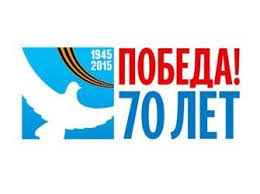 